	BCH ĐOÀN TP. HỒ CHÍ MINH	      ĐOÀN TNCS HỒ CHÍ MINH             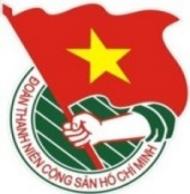 	***		TUẦN	          TP. Hồ Chí Minh, ngày 17 tháng 10 năm 2022	42/2022LỊCH LÀM VIỆC CỦA BAN THƯỜNG VỤ THÀNH ĐOÀN		(Từ 17-10-2022 đến 23-10-2022)---------* Trọng tâm: - Chương trình kỷ niệm 66 năm Ngày truyền thống Hội LHTN Việt Nam (15/10/1956 - 15/10/2022) và tuyên dương Chủ tịch Hội LHTN Việt Nam phường, xã, thị trấn tiêu biểu năm 2022- Ngày đoàn viên, thanh niên cùng hành động triển khai thực hiện Nghị quyết Đại hội đại biểu Đoàn TNCS Hồ Chí Minh TP. Hồ Chí Minh lần thứ XI, nhiệm kỳ 2022 - 2027.* Lịch làm việc thay thư mời trong nội bộ Cơ quan Thành Đoàn.Lưu ý: Các đơn vị có thể tải lịch công tác tuần tại Trang thông tin điện tử Văn phòng Thành Đoàn vào ngày Chủ nhật hàng tuần.NGÀYGIỜNỘI DUNG - THÀNH PHẦNĐỊA ĐIỂMTHỨ HAI17-1009g30  Họp giao ban Báo Tuổi Trẻ (TP: đ/c H.Trân)Báo Tuổi TrẻTHỨ HAI17-1015g30Dự trao quyết định công tác cán bộ (TP: đ/c T.Phương, Thường trực Thành Đoàn, Ban TC-KT, VP)Theo thư mờiTHỨ ba18-1008g00Dự kiểm tra kết quả thực hiện nhiệm vụ quản lý nhà nước về thanh niên (TP: đ/c M.Hải)UBND Quận 7THỨ ba18-1010g30Hội ý Thường trực Thành Đoàn (TP: đ/c T.Phương, Thường trực Thành Đoàn, VP)P.B2THỨ ba18-1014g00Dự Hội nghị nghiên cứu, học tập, quán triệt và triển khai thực hiện Quy định số 49-QĐ/TW của Bộ Chính trị và Quy định số 51-QĐ/TW của Ban Bí thư về tổ chức đảng, cơ quan chính trị trong Quân đội nhân dân Việt Nam (TP: đ/c Thường trực Thành Đoàn)Hội trường Thành phốTHỨ ba18-1014g00Làm việc với Ban Công nhân lao động Thành Đoàn về các nội dung hoạt động chào mừng 40 năm Ngày Truyền thống Thanh  niên công nhân Thành phố và hoạt động cuối năm 2022 (TP: đ/c T.Hà, T.Nghiệp, Ban CNLĐ)P.A9THỨ ba18-1015g30Làm việc với Ban Mặt trận - ANQP - ĐBDC Thành Đoàn về các nội dung hoạt động cuối năm 2022 (TP: đ/c T.Hà, Tr.Quang, Ban MT-ANQP-ĐBDC)05 ĐTHTHỨ Tư19-1009g00Làm việc với Ban Tuyên giáo - Đối ngoại Thành Đoàn về sách đặt hàng năm 2022 (TP: đ/c M.Hải, Ban TG-ĐN, Tổ TC)P.B2THỨ Tư19-1010g00Làm việc với các Ban - Văn phòng Thành Đoàn về việc tham mưu thang điểm đánh giá thi đua cơ sở Đoàn trực thuộc Thành Đoàn năm 2022 (TP: đ/c M.Hải, Trưởng các Ban, Chánh Văn phòng Thành Đoàn, VP)P.B2THỨ Tư19-1014g00✪  Họp Thường trực - Văn phòng Hội đồng Đội Thành phố (TP: đ/c T.Hà, T.Linh, Ban TN)P.A9THỨ Tư19-1015g30Làm việc với Ban Thanh niên trường học Thành Đoàn về các nội dung hoạt động cuối năm 2022 (TP: đ/c T.Hà, Đ.Nguyên, Ban TNTH)P.A9THỨ NĂM20-1007g00📷  Ngày hội “Cán bộ Hội Thành phố” năm 2022 (TP: đ/c Tr.Quang, H.Hải, S.Nhân)Cơ sởTHỨ NĂM20-1008g00Dự kỳ họp thứ tư Quốc hội khóa XV (từ 20/10 đến 18/11/2022) (TP: đ/c T.Phương)Hà NộiTHỨ NĂM20-1008g00Dự Hội nghị sơ kết 05 năm thực hiện Chỉ thị số 12-CT/TU ngày 05 tháng 4 năm 2017 của Ban Thường vụ Thành ủy về “Tiếp tục đổi mới và nâng cao chất lượng công tác nắm bắt, điều tra, nghiên cứu dư luận xã hội” (TP: đ/c H.Trân, T.Lộc) TTHN 272THỨ NĂM20-1014g00Làm việc với các Ban - Văn phòng Thành Đoàn về việc tham mưu thang điểm đánh giá thi đua cơ sở Đoàn trực thuộc Thành Đoàn năm 2022 (TP: đ/c M.Hải, Trưởng các Ban, Chánh Văn phòng Thành Đoàn, VP)P.B2THỨ NĂM20-1014g00📷  Tập huấn Chủ tịch Hội LHTN Việt Nam phường, xã, thị trấn năm 2022 (TP: đ/c Tr.Quang, H.Hải, S.Nhân)Cơ sởTHỨ NĂM20-1017g00📷  Chương trình kỷ niệm 66 năm Ngày truyền thống Hội LHTN Việt Nam (15/10/1956 - 15/10/2022) và tuyên dương Chủ tịch Hội LHTN Việt Nam phường, xã, thị trấn tiêu biểu năm 2022 (TP: đ/c M.Hải, Tr.Quang, H.Hải, S.Nhân)Cơ sởTHỨ SÁU21-1008g00Dự Hội nghị cán bộ chủ chốt thành phố thông báo nhanh kết quả Hội nghị Trung ương 6, khóa XIII (TP: đ/c Thường trực Thành Đoàn)Theo thư mờiTHỨ SÁU21-1008g00Dự Hội nghị tổng kết công tác Chữ thập đỏ trường học năm học 2021 - 2022 và ký kết chương trình phối hợp năm học 2022 - 2023 (TP: đ/c T.Hà, Tr.Quang, Trung tâm CTXHTN, thành phần theo thông báo phân công)NTN TPTHỨ SÁU21-1014g00📷Họp Hội đồng xét chọn danh hiệu “Học sinh 3 rèn luyện TP. Hồ Chí Minh” năm học 2021 - 2022 (TP: đ/c T.Hà, Đ.Nguyên, thành viên Hội đồng, Ban TNTH)P.B2THỨ SÁU21-1014g00📷  Tọa đàm tăng cường công tác phối hợp của các đơn vị trên địa bàn tham gia công tác tuyên truyền, phổ biến, giáo dục pháp luật vận động Nhân dân chấp hành pháp luật tại đơn vị (TP: đ/c Thường trực Thành Đoàn, Tr.Quang, K.Trinh)BĐBP TPTHỨ SÁU21-1015g30📷Họp Hội đồng xét trao giải thưởng Nguyễn Văn Trỗi lần thứ 12 - năm 2022 (TP: đ/c T.Hà, thành viên Hội đồng, Ban CNLĐ)P.B2THỨ SÁU21-1018g00Họp Ban Thường vụ Thành Đoàn (TP: đ/c T.Phương, Ban Thường vụ Thành Đoàn)P.B2THỨ BẢY22-1007g30✪📷  Ngày đoàn viên, thanh niên cùng hành động triển khai thực hiện Nghị quyết Đại hội đại biểu Đoàn TNCS Hồ Chí Minh TP. Hồ Chí Minh lần thứ XI, nhiệm kỳ 2022 - 2027 (TP: đ/c Thường trực Thành Đoàn, thành phần theo thông báo phân công)Theo thông báoTHỨ BẢY22-1008g00📷Lớp tập huấn bồi dưỡng nghiệp vụ công tác Đội cho lực lượng Tổng Phụ trách Đội mới nhận nhiệm vụ và Chương trình "Thường trực Hội đồng Đội Thành phố gặp gỡ, trao đổi với các đồng chí Tổng Phụ trách Đội mới nhận nhiệm vụ tại các trường học trên địa bàn thành phố” - 02 ngày (TP: đ/c T.Hà, T.Linh, Ban TN, TĐ LTT)TĐ LTTTHỨ BẢY22-1011g00✪Dự kỷ niệm 20 năm thành lập Nhà Văn hóa Sinh viên Thành phố (TP: đ/c Thường trực Thành Đoàn, thành phần theo thư mời)NVHSV(Khu đô thị ĐHQG-HCM)THỨ BẢY22-1014g00📷Tọa đàm “Định hướng phát triển hệ thống Nhà Thiếu nhi Thành phố Hồ Chí Minh giai đoạn 2022 - 2027” (TP: đ/c T.Hà, lãnh đạo Ban TN, NTN TP, Thường trực các Quận, Huyện Đoàn và Thành Đoàn TP. Thủ Đức, BGĐ NTN các Quận, Huyện, TP. Thủ Đức)HTCHỦ NHẬT23-1008g00📷  Ngày hội “Môi trường xanh - Nếp sống xanh”  năm 2022 (TP: đ/c Tr.Quang, T.Thủy)Cơ sởCHỦ NHẬT23-1008g30✪📷Ngày đoàn viên, thanh niên cùng hành động triển khai thực hiện Nghị quyết Đại hội đại biểu Đoàn TNCS Hồ Chí Minh TP. Hồ Chí Minh lần thứ XI, nhiệm kỳ 2022 - 2027 (TP: đ/c T.Hà, Tr.Quang, H.Hải, T.Thủy)Cơ sởTL. BAN THƯỜNG VỤ THÀNH ĐOÀNCHÁNH VĂN PHÒNG(Đã ký)Nguyễn Tất Toàn